           Администрация Пластовского муниципального района           ПОСТАНОВЛЯЕТ:      1.Внести следующие изменения в муниципальную программу «Развитие образования в Пластовском муниципальном районе на 2018-2020 годы», утвержденную постановлением администрации Пластовского муниципального района от 23.10.2017 №750:     1.1.В названии муниципальной программы и по всему тексту муниципальной программы цифру «2018-2020» изменить на «2018-2024»;     1.2.В паспорте муниципальной программы строки «Сроки и этапы реализации муниципальной программы», «Объемы бюджетных ассигнований муниципальной программы» изложить в новой редакции:         1.3. Абзац 1 пункта 13 раздела III программы «Сроки и этапы реализации муниципальной программы» читать  в новой редакции: «Реализация муниципальной  программы рассчитана на 2018–2024 годы, реализуется в семь этапов:  1 этап- 2018 год ; 2 этап – 2019 год, 3 этап – 2020 год, 4 этап-2021 год, 5 этап-2022 год,6 этап-2023 год,7 этап-2024 год;         1.4. В абзаце 1 пункта 15 раздела V «Ресурсное обеспечение муниципальной программы» после слов «местного бюджета» дополнить текстом следующего содержания «средства областного бюджета»;         1.5. Таблицу 1 пункта 15 раздела V «Ресурсное обеспечение муниципальной программы» изложить в следующей редакции:Таблица 1Общий объем финансирования муниципальной  программы «Развитие образования в Пластовском муниципальном районе на 2018–2024 годы»          1.6.Таблицу 2 пункта 21 раздела VII «Ожидаемые результаты реализации  муниципальной программы по годам» изложить в новой редакции:	Таблица 2«Ожидаемые результаты реализации  муниципальной программы по годам»           1.7. В названии муниципальной подпрограммы № 1 : « Создание условий для развития системы образования Пластовского муниципального района на 2018-2020 годы» и по всему тексту муниципальной подпрограммы цифру«2018-2020» заменить на «2018-2024»;           1.8. В паспорте муниципальной подпрограммы № 1 строки «Сроки и этапы реализации муниципальной подпрограммы», «Объемы бюджетных ассигнований муниципальной подпрограммы» изложить в новой редакции:            1.9. Абзац 1 пункта 13 раздела III подпрограммы «Сроки и этапы реализации муниципальной подпрограммы» читать  в новой редакции: «Реализация муниципальной  подпрограммы рассчитана на 2018–2024 годы, реализуется в семь этапов:  1 этап- 2018 год ; 2 этап – 2019 год, 3 этап – 2020 год, 4 этап-2021 год, 5 этап-2022 год,6 этап-2023 год,7 этап-2024 год»;           1.10. В абзаце 1 пункта 15 раздела V «Ресурсное обеспечение муниципальной подпрограммы» после слов «местного бюджета» дополнить текстом следующего содержания «средства областного бюджета»;           1.11. Таблицу 1 пункта 15 раздела V «Ресурсное обеспечение муниципальной подпрограммы» изложить в следующей редакции:Таблица 1Общий объем финансирования муниципальной  подпрограммы № 1«Создание условий для развития  системы  образования в Пластовском муниципальном районе на 2018–2024 годы»             1.12.Таблицу 2 пункта 18 раздела VII «Ожидаемые результаты реализации муниципальной подпрограммы» изложить в новой редакции:Таблица 2Целевые индикаторы и показатели муниципальной  подпрограммы по годам             1.13. Приложение №1 к муниципальной подпрограмме «Система мероприятий подпрограммы «Создание условий для развития  системы  образования в Пластовском муниципальном районе на 2018–2024 годы» изложить в новой редакции (прилагается).            2. Настоящее постановление разместить на официальном сайте администрации Пластовского муниципального района в сети « Интернет».            3. Организацию выполнения настоящего постановления возложить на заместителя главы Пластовского муниципального района по социальным вопросам Бычкова А.Б.Глава Пластовского муниципального района    		         А.В. НеклюдовСистема мероприятий подпрограммы«Создание условий для развития  системы  образования в Пластовском муниципальном районе на 2018–2024 годы»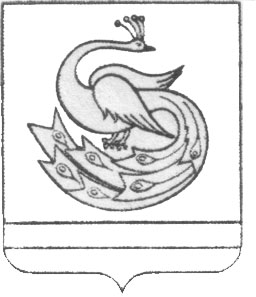 АДМИНИСТРАЦИЯ ПЛАСТОВСКОГО МУНИЦИПАЛЬНОГО РАЙОНАПОСТАНОВЛЕНИЕ«18    »      10                 2019 г.                                                               № _1049-1_               О внесении изменений в постановление администрации Пластовского муниципального района от 23.10.2017 года №750Сроки и этапы  реализации муниципальной программысрок реализации муниципальной  программы-  2018–2024 годы.  Муниципальная программа реализуется в семь этапов: 1 этап – 2018 год, 2 этап – 2019 год, 3 этап – 2020 год,4 этап-2021 год, 5 этап-2022 год, 6 этап-2023 год, 7 этап-2024 год.Объемы бюджетных ассигнованиймуниципальной программыобщий объем финансирования муниципальной  программы за счет средств местного и областного бюджетов в 2018–2024 годах составит 1589270,73 тыс. рублей, в том числе по годам:в 2018 году – 596164,50  тыс. рублей;в 2019 году – 543488,83 тыс. рублейв 2020 году – 449617,40тыс. рублейв 2021 году-0,0тыс. рублейв 2022 году-0,0тыс. рублейв 2023 году-0,0тыс.рублейв 2024 году-0,0тыс.рублей ;№п/п№п/пНаправление реализациимероприятий муниципальной подпрограммы  Объем финансирования по годам, тыс. рублей( в год)Объем финансирования по годам, тыс. рублей( в год)Всеготыс. рубПодпрограмма Подпрограмма Подпрограмма Подпрограмма Подпрограмма Подпрограмма 1Подпрограмма № 1 «Поддержка и развитие дошкольного образования  Пластовского муниципального района на 2018-2024 годы»Подпрограмма № 1 «Поддержка и развитие дошкольного образования  Пластовского муниципального района на 2018-2024 годы»2018 год – 177148,50 в  т.ч. МБ -3864,04 ОБ – 173284,452019 год – 115243,20 в  т.ч. МБ - 1860,0 ОБ –113383,202020 год – 113383,20 в  т.ч. МБ -  0,0 ОБ – 113383,202021 год-0,02022 год-0,02023 год-0,02024 год-0,0всего по годам:  405774,90 в  т.ч. МБ -5724,04 ОБ – 400050,85405 774,90405 774,902.Подпрограмма № 2 « Создание условий для  развития  системы образования Пластовского  муниципального района на 2018-2024 годы» Подпрограмма № 2 « Создание условий для  развития  системы образования Пластовского  муниципального района на 2018-2024 годы» 2018 год – 172035,21 в  т.ч. МБ -16287,45 ОБ – 155747,762019 год – 166663,35 в  т.ч. МБ – 15615,85 ОБ –151047,502020 год – 151047,50 в  т.ч. МБ -  0,0ОБ – 151047,502021-0,02022-0,02023 год-0,02024 год-0,0всего по годам:  489746,06 в  т.ч. МБ -31903,30 ОБ – 457842,76489 746,06489 746,063Подпрограмма № 3 Организация отдыха, оздоровления и занятости детей в каникулярное время в Пластовском муниципальном районе на 2018-2024годы»Подпрограмма № 3 Организация отдыха, оздоровления и занятости детей в каникулярное время в Пластовском муниципальном районе на 2018-2024годы»2018 год – 16927,48   в  т.ч. МБ -8519,18 ОБ – 8 408,302019 год – 17201,62     в  т.ч. МБ – 10719,41 ОБ –6482,202020 год – 6482,20  в  т.ч. МБ -  0,0ОБ – 6482,202021 год-0,02022 год-0,02023 год-0,02024 год-0,0всего по годам:  40611,29 в  т.ч. МБ -19238,59 ОБ – 21372,7040611,2940611,294Подпрограмма № 4 « Обеспечение функционирования и развития  системы образования Пластовского муниципального района на 2018-2024 годы »Подпрограмма № 4 « Обеспечение функционирования и развития  системы образования Пластовского муниципального района на 2018-2024 годы »2018 год – 230053,30 в  т.ч. МБ -107516,0 ОБ -122537,302019 год – 222640,00 в  т.ч.  МБ – 133222,80 ОБ –89417,202020 год – 160318,50  в  т.ч. МБ -  160318,50 ОБ – 0,02021 год-0,02022 год-0,02023 год-0,02024 год-0,0всего по годам:  613011,80в  т.ч. МБ -401057,30 ОБ – 211954,50613011,80613011,805Подпрограмма №5 «Обеспечение функционирования и развития Муниципального казенного учреждения дополнительного образования «Аквамарин» на 2019-2024 годыПодпрограмма №5 «Обеспечение функционирования и развития Муниципального казенного учреждения дополнительного образования «Аквамарин» на 2019-2024 годы2019 год -21740,56 в т.ч. МБ-21740,56ОБ-0,02020 год-18386,00 в т.ч. МБ-18386,00ОБ-0,02021 год-0,02022 год-0,02023 год-0,02024 год-0,0Всего по годам:40126,56 в т.ч. МБ-40126,56 ОБ-0,040126,5640126,56ИТОГО ИТОГО 2018 год –596164,502019 год  - 543488,832020 год -  449617,402021 год-0,02022 год-0,02023 год-0,02024 год-0,0всего по годам:  1589270,731 589 270,73 1 589 270,73 № п/пЦелевые индикаторы и показателиДостигнутое значение по итогам 2017года20182019202020212022202320241.Охват детей 1-7 лет дошкольным образованием  82,482,582,682,682,682,682,682,62.Доля обучающихся муниципальных общеобразовательных организаций, которым предоставлена возможность обучаться в соответствии с основными современными требованиями, в общей численности обучающихся муниципальных общеобразовательных организаций1001001001001001001001003.Доля детей с ограниченными возможностями здоровья и детей-инвалидов, которым созданы условия для получения качественного общего образования (в том числе с использованием дистанционных образовательных технологий), в общей численности детей с ограниченными возможностями здоровья и детей-инвалидов1001001001001001001001004.Охват программами дополнительного образования64687275757575755.Доля  детей , охваченных всеми видами отдыха и оздоровления детей в общей численности детей от 6 до 18 лет57575757575757576.Доли освоения  выделенных финансовых средств  на выполнение муниципальной программы100100100100100100100100«Сроки и этапы  реализации муниципальной подпрограммысрок реализации муниципальной  подпрограммы-  2018–2024 годы.  Муниципальная подпрограмма реализуется в семь этапов: 1 этап – 2018 год, 2 этап – 2019 год,3 этап – 2020 год,4 этап-2021 год, 5 этап-2022 год,6 этап-2023 год,7 этап-2024 годОбъемы бюджетных ассигнованиймуниципальной подпрограммыобщий объем финансирования муниципальной  подпрограммы за счет средств местного и областного бюджетов в 2018–2024 годах составит 489746,06 тыс. рублей, в том числе по годам:в 2018 году – 172035,21  тыс. рублей;в 2019 году – 166663,35 тыс. рублейв 2020 году – 151047,50 тыс. рублейв 2021 году-0,0тыс. рублейв 2022 году-0,0тыс. рублейв 2023 году-0,0тыс.рублейв 2024 году-0,0тыс.рублей»;№Направление реализациимероприятий муниципальной подпрограммы  Объем финансирования по годам, тыс. рублейВсеготыс. руб.1.Обеспечение доступного качественного общего и дополнительного образования 2018 -  90,02019 – 0,02020 – 0,02021год-0,02022 год-0,02023 год-0,02024год-0,0Всего-0,090,02.Развитие инфраструктуры образовательных организаций2018год – 6 281,712019 год –6 787,332020 год  - 0,02021год-0,02022 год-0,02023 год-0,02024год-0,0Всего  - 13 069,0413 069,043.Обучение и повышение квалификации работников учреждений образования по вопросам развития и функционирования системы образования2018год – 15,072019 год –50,02020 год  - 0,02021год-0,02022 год-0,02023 год-0,02024год-0,0Всего – 65,0765,074. Поддержка и развитие профессионального мастерства педагогических работников2018год – 588,032019 год –581,932020 год  - 0,02021год-0,02022 год-0,02023 год-0,02024год-0,0Всего -1 169,961 169,965.Развитие системы поддержки одаренных детей и талантливой молодежи2018год  – 616,402019 год – 683,052020 год  - 0,02021год-0,02022 год-0,02023 год-0,02024год-0,0Всего -1299,451299,456.Повышение доступности образования для лиц с ограниченными возможностями здоровья и инвалидов2018год – 30,02019 год -0,02020 год  - 0,02021год-0,02022 год-0,02023 год-0,02024год-0,0Всего – 30,030,07.Формирование здоровьесберегающих и безопасных условий организации образовательного процесса2018год – 8366,242019 год -17 694,242020 год  - 0,02021год-0,02022 год-0,02023 год-0,02024год-0,0Всего – 26 060,4826 060,488.Развитие системы оценки качества образования2018год – 300,02019 год –837,302020 год  -237,302021год-0,02022 год-0,02023 год-0,02024год-0,0Всего – 1 374,601374,609. Аналитическое и информационное сопровождение процессов модернизации образования2018год  – 0,02019 год – 0,02020 год  - 0,02021год-0,02022 год-0,02023 год-0,02024год-0,0Всего – 0,00,0ИТОГО2018год -16 287,452019 год -26 633,852020 год  - 237,32021год-0,02022 год-0,02023 год-0,02024год-0,0Всего – 43 158,6043 158,60№ п/пЦелевые индикаторы и показателиДостигнутое значение по итогам 2017года20182019202020212022202320241Доля обучающихся муниципальных общеобразовательных организаций, которым предоставлена возможность обучаться в соответствии с основными современными требованиями, в общей численности обучающихся муниципальных общеобразовательных организаций (в процентах)1001001001001001001001002Доля образовательных организаций Пластовского муниципального района , обеспечивающих государственно-общественный характер управления образованием, в общей численности образовательных организаций  Пластовского муниципального района  1001001001001001001001003Доля учителей, прошедших обучение по новым адресным моделям повышения квалификации и имевших возможность выбора программ обучения, в общей численности учителей (в процентах)707171,572727272724Доля учителей, участвующих в деятельности профессиональных сетевых сообществ и саморегулируемых организаций и регулярно получающих в них профессиональную помощь и поддержку, в общей численности учителей (в процентах)7575,58080,580,580,580,580,55.Доля учителей, эффективно использующих современные образовательные технологии (в том числе информационно-коммуникационные технологии) в профессиональной деятельности, в общей численности учителей (в процентах)70717,572727272726.Доля специалистов управленческого корпуса системы дошкольного и общего образования, обеспечивающих распространение современных моделей доступного и качественного образования, а также моделей региональных и муниципальных образовательных систем, обеспечивающих государственно-общественный характер управления образованием, в общей численности специалистов управленческого корпуса системы дошкольного и общего образования (в процентах)7575,575,680808080807.Доля педагогических работников в возрасте до 30 лет, работающих в дошкольных образовательных организациях, общеобразовательных организациях, организациях дополнительного образования, расположенных на территории Пластовского района  и подведомственных органам, осуществляющим управление в сфере образования, в общем количестве педагогических работников, работающих в дошкольных образовательных организациях, общеобразовательных организациях, организациях дополнительного образования, расположенных на территории Пластовского района  и подведомственных органам, осуществляющим управление в сфере образования (в процентах)15,5161717,817,817,817,817,88.Доля победителей, призеров, дипломантов всероссийских мероприятий художественно-эстетической, физкультурно-спортивной, интеллектуальной, эколого-биологической, технической, военно-патриотической направленностей в общем количестве участников всероссийских мероприятий указанных направленностей среди обучающихся-общеобразовательных организаций, организаций дополнительного образования (в процентах)12121212121212129.Доля обучающихся 9-11 классов общеобразовательных организаций, принявших участие в региональных этапах олимпиад школьников по общеобразовательным предметам, в общей численности обучающихся 9-11 классов общеобразовательных организаций (в процентах)8,58,58,58,58,58,58,58,510.Доля детей по категориям места жительства, социального и имущественного статуса, состояния здоровья, охваченных моделями и программами социализации, в общем количестве детей по указанным категориям в Пластовском районе  (в процентах)454545454545454511.Доля детей с ограниченными возможностями здоровья и детей-инвалидов, которым созданы условия для получения качественного общего образования (в том числе с использованием дистанционных образовательных технологий), в общей численности детей с ограниченными возможностями здоровья и детей-инвалидов школьного возраста (в процентах)10010010010010010010010012.Доля обучающихся в общей численности обучающихся на всех уровнях образования, получивших оценку своих достижений (в том числе с использованием информационно-коммуникационных технологий) через добровольные и обязательные процедуры оценивания  для построения на основе этого индивидуальной образовательной траектории, способствующей социализации личности (в процентах)44,4455056,256,256,256,256,213Снижение удельного веса численности обучающихся в общеобразовательных организациях , расположенных на территории  Пластовского муниципального района, требующих проведения капитального ремонта или реконструкции  53,130,316,60,00,00,00,00,014Доля капитально отремонтированных зданий муниципальных общеобразовательных организаций в общем количестве зданий муниципальных общеобразовательных организаций, требующих проведения капитальных ремонтов 50,066,791,710010010010010015Количество муниципальных образовательных организаций, в которых отремонтированы спортивные залы   2000000016Количество муниципальных образовательных организаций, в которых имеющиеся аудитории перепрофилированы под спортивные залы для занятия физической культурой и спортом 0000000017Увеличение доли учащихся, занимающихся физической культурой и спортом во внеурочное время (по каждому уровню общего образования), за исключением дошкольного образования: начальное – 0,0429%, основное – 0,048%, среднее – 0,145%;начальное – 0,0429%, основное – 0,048%, среднее – 0,145%;начальное – 0,05%, основное – 0,05%, среднее – 0,2%;18Увеличение количества школьных спортивных клубов, созданных в муниципальных образовательных организациях для занятия физической культурой и спортом 505050505050505019Количество муниципальных образовательных организаций, в которых открытые плоскостные спортивные сооружения оснащены спортивным инвентарем и оборудованием  0111111120 Доля использованной муниципальным образованием субсидии местному бюджету в общем размере субсидии местному бюджету, перечисленной муниципальному образованию  10010010010010010010010021Доля образовательных организаций , в которых созданы условия для получения детьми –инвалидами качественного образования, в общем количестве образовательных организаций 10,813,516,221,621,621,621,621,622Доля обучающихся, проживающих в населенных пунктах, расположенных на расстоянии более двух километров от образовательной организации и обеспеченных транспортными средствами для организации их перевозки, в общем количестве обучающихся, проживающих в населенных пунктах, расположенных на расстоянии более двух километров от образовательной организации85,4100100100100100100100   Приложение 1 к муниципальной подпрограмме «Создание условий для развития           системы  образования в Пластовском муниципальном районе на 2018–2024 годы»(в редакции постановления адми-нистрации Пластовского муниципального районаот 18._10_.2019 г № 1049-1_)№п/пНаименование мероприятияОбъем финансирования, тыс. рублей (по годам) Объем финансирования, тыс. рублей (по годам) Объем финансирования, тыс. рублей (по годам) Объем финансирования, тыс. рублей (по годам) Объем финансирования, тыс. рублей (по годам) Объем финансирования, тыс. рублей (по годам) Объем финансирования, тыс. рублей (по годам) Объем финансирования, тыс. рублей (по годам) Объем финансирования, тыс. рублей (по годам) Объем финансирования, тыс. рублей (по годам) №п/пНаименование мероприятияиспол-нителисрок испол-ненияобластной бюджетфедеральный бюджетместные бюджетывнебюджетные средства(справочно)внебюджетные средства(справочно)внебюджетные средства(справочно)внебюджетные средства(справочно)внебюджетные средства(справочно)ВсегоI. Обеспечение доступного качественного общего и дополнительного образования I. Обеспечение доступного качественного общего и дополнительного образования I. Обеспечение доступного качественного общего и дополнительного образования I. Обеспечение доступного качественного общего и дополнительного образования I. Обеспечение доступного качественного общего и дополнительного образования I. Обеспечение доступного качественного общего и дополнительного образования I. Обеспечение доступного качественного общего и дополнительного образования I. Обеспечение доступного качественного общего и дополнительного образования I. Обеспечение доступного качественного общего и дополнительного образования I. Обеспечение доступного качественного общего и дополнительного образования I. Обеспечение доступного качественного общего и дополнительного образования I. Обеспечение доступного качественного общего и дополнительного образования I. Обеспечение доступного качественного общего и дополнительного образования 1.Организация работ по выплатам компенсации затрат родителей (законных представителей) детей-инвалидов в части организации обучения по основным общеобразовательным программам на домуУправление образования 2018-2024 годы2018-  0,02019 - 0,02020 - 0,02021-0,02022-0,02023-0,02024-0,00,02.Организация работ по обеспечения муниципальных образовательных организаций учебниками в соответствии с федеральным перечнем учебников, рекомендованных к использованию при реализации имеющих государственную аккредитацию образовательных программ начального общего, основного общего, среднего общего образования организациями, осуществляющими образовательную деятельность, и учебными пособиями, допущенными к использованию при реализации указанных образовательных программУправление образования2018-2024годы2018-  90,02019 - 0,02020 - 0,02021-0,02022-0,02023-0,02024-0,090,0ИТОГО по направлению2018-  90,02019 - 0,02020 - 0,02021-0,02022-0,02023-0,02024-0,090,0II. Развитие инфраструктуры образовательных организацийII. Развитие инфраструктуры образовательных организацийII. Развитие инфраструктуры образовательных организацийII. Развитие инфраструктуры образовательных организацийII. Развитие инфраструктуры образовательных организацийII. Развитие инфраструктуры образовательных организацийII. Развитие инфраструктуры образовательных организацийII. Развитие инфраструктуры образовательных организацийII. Развитие инфраструктуры образовательных организацийII. Развитие инфраструктуры образовательных организацийII. Развитие инфраструктуры образовательных организацийII. Развитие инфраструктуры образовательных организаций1.Проведение ремонтных работ в муниципальных учреждениях образования  Управление образования2018-2024годы2018-3414,852019- 2868,872020-0,0 2021-0,02022-0,02023-0,02024-0,02018-3414,852019- 2868,872020-0,0 2021-0,02022-0,02023-0,02024-0,02018-3414,852019- 2868,872020-0,0 2021-0,02022-0,02023-0,02024-0,02018-3414,852019- 2868,872020-0,0 2021-0,02022-0,02023-0,02024-0,06283,726283,722.Проведение капитальных ремонтов в муниципальных общеобразовательных организациях Управление образования2018-2024годы2019- 1986,902020-1986,902018- 2600,02019- 3425,832020-0,02021-0,02022-0,02023-0,02024-0,02018- 2600,02019- 3425,832020-0,02021-0,02022-0,02023-0,02024-0,02018- 2600,02019- 3425,832020-0,02021-0,02022-0,02023-0,02024-0,02018- 2600,02019- 3425,832020-0,02021-0,02022-0,02023-0,02024-0,09999,639999,633.Оплата интернет - трафика образовательным  учреждениям Управление образования2018-2024годы2018- 163,822019- 0,02020- 0,0 2021-0,02022-0,02023-0,02024-0,02018- 163,822019- 0,02020- 0,0 2021-0,02022-0,02023-0,02024-0,02018- 163,822019- 0,02020- 0,0 2021-0,02022-0,02023-0,02024-0,02018- 163,822019- 0,02020- 0,0 2021-0,02022-0,02023-0,02024-0,0163,82163,824.Проведение районного конкурса «Детский сад года» Управление образования2018-2024годы2018- 50,02019- 50,02020- 0,0 2021-0,02022-0,02023-0,02024-0,02018- 50,02019- 50,02020- 0,0 2021-0,02022-0,02023-0,02024-0,02018- 50,02019- 50,02020- 0,0 2021-0,02022-0,02023-0,02024-0,02018- 50,02019- 50,02020- 0,0 2021-0,02022-0,02023-0,02024-0,0100,0100,05.Проведение районного смотра - конкурса по подготовке учреждений образования к новому учебному году Управление образования2018-2024годы2018- 0,02019- 0,02020- 0,02021-0,02022-0,02023-0,02024-0,02018- 0,02019- 0,02020- 0,02021-0,02022-0,02023-0,02024-0,02018- 0,02019- 0,02020- 0,02021-0,02022-0,02023-0,02024-0,02018- 0,02019- 0,02020- 0,02021-0,02022-0,02023-0,02024-0,00,0 0,0 6. Командировочные расходыУправление образования2018-2024годы2018- 0,02019- 50,02020- 0,02021-0,02022-0,02023-0,02024-0,02018- 0,02019- 50,02020- 0,02021-0,02022-0,02023-0,02024-0,02018- 0,02019- 50,02020- 0,02021-0,02022-0,02023-0,02024-0,02018- 0,02019- 50,02020- 0,02021-0,02022-0,02023-0,02024-0,050,050,07.Строительство туалетных комнат МКУ ДОЛ «Лесная сказка»Управление образования2018-2024годы2018- 53,042019- 0,02020- 0,02021-0,02022-0,02023-0,02024-0,02018- 53,042019- 0,02020- 0,02021-0,02022-0,02023-0,02024-0,02018- 53,042019- 0,02020- 0,02021-0,02022-0,02023-0,02024-0,02018- 53,042019- 0,02020- 0,02021-0,02022-0,02023-0,02024-0,053,0453,048.Создание (обновление) материально-технической базы для реализации основных и дополнительных общеобразовательных программ цифрового и гуманитарного профилей в общеобразовательных организациях, расположенных в сельской местности и малых городахУправление образования2018-2024 годы2018-0,002019-0,002020-0,002021-0,002022-0,002023-0,02024-0,02018-0,002019-0,002020-0,002021-0,002022-0,002023-0,02024-0,02018-0,002019-0,002020-0,002021-0,002022-0,002023-0,02024-0,02018-0,002019-0,002020-0,002021-0,002022-0,002023-0,02024-0,00,000,009.Внедрение целевой модели цифровой образовательной среды в общеобразовательных организацияхУправление образования2018-2024 годы2018-0,002019-0,002020-0,002021-0,002022-0,002023-0,02024-0,02018-0,002019-0,002020-0,002021-0,002022-0,002023-0,02024-0,02018-0,002019-0,002020-0,002021-0,002022-0,002023-0,02024-0,02018-0,002019-0,002020-0,002021-0,002022-0,002023-0,02024-0,00,000,0010.Обновление материально-технической базы в организациях, осуществляющих образовательную деятельность исключительно по адаптированным основным общеобразовательным программамУправление образования2018-2024 годы2018-0,002019-0,002020-0,002021-0,002022-0,002023-0,02024-0,02018-0,002019-0,002020-0,002021-0,002022-0,002023-0,02024-0,02018-0,002019-0,002020-0,002021-0,002022-0,002023-0,02024-0,02018-0,002019-0,002020-0,002021-0,002022-0,002023-0,02024-0,00,000,0011.Проведение капитального ремонта зданий и сооружений муниципальных организаций дополнительного образованияУправление образования2018-2024 годы2018-0,002019-0,002020-0,002021-0,002022-0,002023-0,02024-0,02018-0,002019-0,002020-0,002021-0,002022-0,002023-0,02024-0,02018-0,002019-0,002020-0,002021-0,002022-0,002023-0,02024-0,02018-0,002019-0,002020-0,002021-0,002022-0,002023-0,02024-0,00,000,0012.Проведение капитального ремонта зданий и сооружений муниципальных организаций отдыха и оздоровления детейУправление образования2018-2024 годы2018-0,002019-0,002020-0,002021-0,002022-0,002023-0,02024-0,02018-0,002019-0,002020-0,002021-0,002022-0,002023-0,02024-0,02018-0,002019-0,002020-0,002021-0,002022-0,002023-0,02024-0,02018-0,002019-0,002020-0,002021-0,002022-0,002023-0,02024-0,00,000,0013.Проведение капитального ремонта зданий и сооружений муниципальных организаций дошкольного образованияУправление образования2018-2024 годы2018-0,002019-0,002020-0,002021-0,002022-0,002023-0,02024-0,02018-0,002019-0,002020-0,002021-0,002022-0,002023-0,02024-0,02018-0,002019-0,002020-0,002021-0,002022-0,002023-0,02024-0,02018-0,002019-0,002020-0,002021-0,002022-0,002023-0,02024-0,00,000,0014.Создание новых мест дополнительного образования детейУправление образования2018-2024 годы2018-0,002019-0,002020-0,002021-0,002022-0,002023-0,02024-0,02018-0,002019-0,002020-0,002021-0,002022-0,002023-0,02024-0,02018-0,002019-0,002020-0,002021-0,002022-0,002023-0,02024-0,02018-0,002019-0,002020-0,002021-0,002022-0,002023-0,02024-0,00,000,0015.Проведение ремонтных работ по замене оконных блоков в муниципальных общеобразовательных организацияхУправление образования2018-2024 годы2018-0,002019-0,002020-0,002021-0,002022-0,002023-0,02024-0,02018-0,002019-0,002020-0,002021-0,002022-0,002023-0,02024-0,02018-0,002019-0,002020-0,002021-0,002022-0,002023-0,02024-0,02018-0,002019-0,002020-0,002021-0,002022-0,002023-0,02024-0,00,000,00Итого по направлению2018- 6281,712019-8381,602020- 0,02021-0,02022-0,02023-0,02024-0,02018- 6281,712019-8381,602020- 0,02021-0,02022-0,02023-0,02024-0,02018- 6281,712019-8381,602020- 0,02021-0,02022-0,02023-0,02024-0,02018- 6281,712019-8381,602020- 0,02021-0,02022-0,02023-0,02024-0,016650,2116650,21III. Обучение и повышение квалификации работников учреждений образования по вопросам развития и функционирования системы образованияIII. Обучение и повышение квалификации работников учреждений образования по вопросам развития и функционирования системы образованияIII. Обучение и повышение квалификации работников учреждений образования по вопросам развития и функционирования системы образованияIII. Обучение и повышение квалификации работников учреждений образования по вопросам развития и функционирования системы образованияIII. Обучение и повышение квалификации работников учреждений образования по вопросам развития и функционирования системы образованияIII. Обучение и повышение квалификации работников учреждений образования по вопросам развития и функционирования системы образованияIII. Обучение и повышение квалификации работников учреждений образования по вопросам развития и функционирования системы образованияIII. Обучение и повышение квалификации работников учреждений образования по вопросам развития и функционирования системы образованияIII. Обучение и повышение квалификации работников учреждений образования по вопросам развития и функционирования системы образованияIII. Обучение и повышение квалификации работников учреждений образования по вопросам развития и функционирования системы образованияIII. Обучение и повышение квалификации работников учреждений образования по вопросам развития и функционирования системы образованияIII. Обучение и повышение квалификации работников учреждений образования по вопросам развития и функционирования системы образованияIII. Обучение и повышение квалификации работников учреждений образования по вопросам развития и функционирования системы образования1.Обеспечение участия в курсах повышения квалификации, курсовой переподготовке, курсах  по подготовке экспертов, входящих в состав экспертных групп для проведения аттестации педагогических работников , работников , участвующих в проведении ГИА , семинарах, конференциях.Управление образования2018-2024 годы2018- 15,072019- 50,02020- 0,02021-0,02022-0,02023-0,02024-0,065,0765,07Итого по направлению2018- 15,072019- 50,02020- 0,02021-0,02022-0,02023-0,02024-0,065,0765,07IV  Поддержка и развитие профессионального мастерства педагогических работниковIV  Поддержка и развитие профессионального мастерства педагогических работниковIV  Поддержка и развитие профессионального мастерства педагогических работниковIV  Поддержка и развитие профессионального мастерства педагогических работниковIV  Поддержка и развитие профессионального мастерства педагогических работниковIV  Поддержка и развитие профессионального мастерства педагогических работниковIV  Поддержка и развитие профессионального мастерства педагогических работниковIV  Поддержка и развитие профессионального мастерства педагогических работниковIV  Поддержка и развитие профессионального мастерства педагогических работниковIV  Поддержка и развитие профессионального мастерства педагогических работниковIV  Поддержка и развитие профессионального мастерства педагогических работниковIV  Поддержка и развитие профессионального мастерства педагогических работниковIV  Поддержка и развитие профессионального мастерства педагогических работников1.Участие в  областном конкурсе педагогических коллективов и учителей образовательных организаций, реализующих образовательные программы начального общего, основного общего и (или) среднего общего образования, «Современные образовательные технологии» Управление образования2018-2024 годы2018- 0,02019- 0,02020-0,02021-0,02022-0,02023-0,02024-0,00,0 0,0 2.Подготовка и предоставление документов кандидатов на  премию Губернатора Челябинской области работникам образования в порядке, установленном Губернатором Челябинской областиУправление образования 2018-2024годы2018- 0,02019- 0,02020- 0,02021-0,02022-0,02023-0,02024-0,00,00,03. Оказание единовременной материальной помощи молодым специалистам муниципальных образовательных учреждений Управление образования2018-2024 годы2018-91,82019- 183,972020- 0,02021-0,02022-0,02023-0,02024-0,0275,77275,774.Проведение районного конкурса «Педагог ДОУ » Управление образования2018-2024 годы2018- 10,02019- 25,02020-0,02021-0,02022-0,02023-0,02024-0,035,035,05.Участие в  областном конкурса «Педагог года в дошкольном образовании» Управление образования2018-2024 годы2018- 0,02019- 0,02020- 0,02021-0,02022-0,02023-0,02024-0,00,00,06.Проведение районного  конкурса профессионального мастерства классных руководителей общеобразовательных учреждений «Самый классный классный» Управление образования2018-2024годы2018-  8,52019- 0,02020- 0,02021-0,02022-0,02023-0,02024-0,08,58,57.Участие в областном конкурсе профессионального мастерства классных руководителей общеобразовательных учреждений «Самый классный классный»Управление образования2018-2024 годы2018-  0,02019- 0,02020- 0,02021-0,02022-0,02023-0,02024-0,00,00,08.Проведение конкурса молодых учителей «Педагогический дебют» Управление образования2018-2024 годы2018- 0,02019- 10,02020-0,02021-0,02022-0,02023-0,02024-0,010,010,09.Участие в областном конкурсе молодых учителей «Педагогический дебют» Управление образования2018-2024 годы2018-  0,02019- 0,02020- 0,02021-0,02022-0,02023-0,02024-0,00,00,010.Проведение районного конкурса «Учитель года» Управление образования2018-2024 годы2018- 14,02019-0,02020- 0,02021-0,02022-0,02023-0,02024-0,014,014,011.Участие в областном конкурсе «Учитель года» Управление образования2018-2024 годы2018- 0,02019- 0,02020- 0,02021-0,02022-0,02023-0,02024-0,00,00,012.Проведение районного конкурса профессионального мастерства педагогов дополнительного образования образовательных учреждений «Сердце отдаю детям»Управление образования2018-2024годы2018- 0,02019- 13,02020- 0,02021-0,02022-0,02023-0,02024-0,013,0 13,0 13.Участие в областном конкурсе  профессионального мастерства педагогов дополнительного образования образовательных учреждений «Сердце отдаю детям»Управление образования2018-2024годы2018- 0,02019- 15,902020- 0,02021-0,02022-0,02023-0,02024-0,015,9015,9014.Проведение районного конкурса работников образовательных учреждений «Воспитать человека»Управление образования2018-2024годы2018- 0,02019- 0,02020- 0,02021-0,02022-0,02023-0,02024-0,00,00,015.Участие в областном конкурсе  работников образовательных учреждений «Воспитать человека»Управление образования2018-2019-2024- годы2018- 0,02019- 0,02020- 0,02021-0,02022-0,02023-0,02024-0,00,00,016.Проведение мероприятий посвященных началу учебного года, поощрение работников учреждений образования по итогам учебного года, в том числе августовское совещание работников системы образования Управление образования2018-2024годы2018- 463,732019- 216,092020- 0,02021-0,02022-0,02023-0,02024-0,0679,82679,82Итого по направлению2018- 588,032019- 463,96 2020- 0,02021-0,02022-0,02023-0,02024-0,01051,991051,99V. Развитие системы поддержки одаренных детей и талантливой молодежиV. Развитие системы поддержки одаренных детей и талантливой молодежиV. Развитие системы поддержки одаренных детей и талантливой молодежиV. Развитие системы поддержки одаренных детей и талантливой молодежиV. Развитие системы поддержки одаренных детей и талантливой молодежиV. Развитие системы поддержки одаренных детей и талантливой молодежиV. Развитие системы поддержки одаренных детей и талантливой молодежиV. Развитие системы поддержки одаренных детей и талантливой молодежиV. Развитие системы поддержки одаренных детей и талантливой молодежиV. Развитие системы поддержки одаренных детей и талантливой молодежиV. Развитие системы поддержки одаренных детей и талантливой молодежиV. Развитие системы поддержки одаренных детей и талантливой молодежиV. Развитие системы поддержки одаренных детей и талантливой молодежи1.Проведение районного  конкурса «Ученик года» Управление образования2018-2024годы2018- 15,02019- 15,02020-0,02021-0,02022-0,02023-0,02024-0,030,030,02.Участие в областном конкурсе «Ученик года»Управление образования2018-2024 годы2018- 23,42019-19,752020- 0,02021-0,02022-0,02023-0,02024-0,043,1543,153.Проведение муниципального этапа олимпиад школьников по общеобразовательным предметам Управление образования2018-2024годы2018- 25,02019- 25,02020- 0,02021-0,02022-0,02023-0,02024-0,050,050,04.Обеспечение участия в региональном этапе   олимпиад школьников по общеобразовательным предметамУправление образования2018-2024 годы2018- 5,762019-3,32020- 0,02021-0,02022-0,02023-0,02024-0,09,069,065.Награждение премией главы района  одаренных и талантливых детей и молодежи Управление образования2018-2024годы2018- 70,02019- 70,02020- 0,02021-0,02022-0,02023-0,02024-0,0140,0140,06.Проведение районных воспитательных мероприятий, конкурсов, фестивалей, соревнований и др. Управление образования2018-2024годы2018- 192,622019- 268,962020-0,02021-0,02022-0,02023-0,02024-0,0461,58461,587.Участие в областных, всероссийских воспитательных мероприятиях,  конкурсах, фестивалях, соревнованиях и др. Управление образования2018-2024годы2018- 239,632019- 332,992020-0,02021-0,02022-0,02023-0,02024-0,0572,62572,628.Участие в областном конкурсе "Учитель года"Управление образования2018-2024годы2018- 45,02019- 0,02020-0,02021-0,02022-0,02023-0,02024-0,045,045,0Итого по направлению2018- 616,412019-735,002020- 0,0 2021-0,02022-0,02023-0,02024-0,01351,411351,41VI  Повышение доступности образования для лиц с ограниченным возможностями здоровья и инвалидовVI  Повышение доступности образования для лиц с ограниченным возможностями здоровья и инвалидовVI  Повышение доступности образования для лиц с ограниченным возможностями здоровья и инвалидовVI  Повышение доступности образования для лиц с ограниченным возможностями здоровья и инвалидовVI  Повышение доступности образования для лиц с ограниченным возможностями здоровья и инвалидовVI  Повышение доступности образования для лиц с ограниченным возможностями здоровья и инвалидовVI  Повышение доступности образования для лиц с ограниченным возможностями здоровья и инвалидовVI  Повышение доступности образования для лиц с ограниченным возможностями здоровья и инвалидовVI  Повышение доступности образования для лиц с ограниченным возможностями здоровья и инвалидовVI  Повышение доступности образования для лиц с ограниченным возможностями здоровья и инвалидовVI  Повышение доступности образования для лиц с ограниченным возможностями здоровья и инвалидовVI  Повышение доступности образования для лиц с ограниченным возможностями здоровья и инвалидовVI  Повышение доступности образования для лиц с ограниченным возможностями здоровья и инвалидов1.Обеспечение мероприятий по созданию в дошкольных образовательных, общеобразовательных организациях, организациях дополнительного образования  детей ( в том числе в организациях , осуществляющих образовательную деятельность по адаптированным основным общеобразовательным программам)  условий для получения детьми-инвалидами качественного образования Управление образования2018-2024 годы2018-0,02019-456,202020-0,02021-0,02022-0,02018-30,02019-60,02020-0,02021-0,02022-0,02023-0,02024-0,0546,20546,20Итого по направлению2018- 30,02019-516,202020-0,02021-0,02022-0,02023-0,02024-0,0546,20546,20VII Формирование здоровьесберегающих и безопасных условий организации образовательного процессаVII Формирование здоровьесберегающих и безопасных условий организации образовательного процессаVII Формирование здоровьесберегающих и безопасных условий организации образовательного процессаVII Формирование здоровьесберегающих и безопасных условий организации образовательного процессаVII Формирование здоровьесберегающих и безопасных условий организации образовательного процессаVII Формирование здоровьесберегающих и безопасных условий организации образовательного процессаVII Формирование здоровьесберегающих и безопасных условий организации образовательного процессаVII Формирование здоровьесберегающих и безопасных условий организации образовательного процессаVII Формирование здоровьесберегающих и безопасных условий организации образовательного процессаVII Формирование здоровьесберегающих и безопасных условий организации образовательного процессаVII Формирование здоровьесберегающих и безопасных условий организации образовательного процессаVII Формирование здоровьесберегающих и безопасных условий организации образовательного процессаVII Формирование здоровьесберегающих и безопасных условий организации образовательного процесса1.Участие в  областном конкурсе муниципальных общеобразовательных учреждений на лучшую организацию питания в порядке, установленном Губернатором Челябинской областиУправление образования2018-2024 годы2018- 0,02019-0,02020-0,02021-0,02022-0,02023-0,02024-0,02018- 0,02019-0,02020-0,02021-0,02022-0,02023-0,02024-0,00,00,02.Приобретение спортивного инвентаря и оборудования для образовательных учреждений Управление образования2018-2024годы2018-2742,602019-349,312020-0,02021-0,02022-0,02023-0,02024-0,02018-2742,602019-349,312020-0,02021-0,02022-0,02023-0,02024-0,03091,913091,913.Приобретение оборудования для пищеблоков образовательных учреждений Управление образования2018-2024годы2018- 123,602019-530,832020-0,02021-0,02022-0,02023-0,02024-0,02018- 123,602019-530,832020-0,02021-0,02022-0,02023-0,02024-0,0654,43654,434.Приобретение транспортных средств  для организации перевозки обучающихся Управление образования2018-2024годы2018-1600,002019- 5800,002020-6130,002018-200,02019-1557,682020-0,02021-0,02022-0,02023-0,02024-0,02018-200,02019-1557,682020-0,02021-0,02022-0,02023-0,02024-0,015287,6815287,685Обеспечение питанием детей из малообеспеченных семей и детей с нарушениями здоровья, обучающихся в муниципальных общеобразовательных организацияхУправление образования2018-2024годы2018-2442,602019- 2663,802020-2663,802018-5300,02019-5300,02020-0,02021-0,02022-0,02023-0,02024-0,02018-5300,02019-5300,02020-0,02021-0,02022-0,02023-0,02024-0,018370,2018370,206Ремонт спортивных залов и (или) оснащение спортивным инвентарем и оборудованием открытых плоскостных спортивных сооружений в муниципальных общеобразовательных организациях,  расположенных в сельской местности Управление образования2018-2024годы2018-0,02019-1162,762020-0,02021-0,02022-0,02023-0,02024-0,02018-0,02019-1162,762020-0,02021-0,02022-0,02023-0,02024-0,01162,761162,767Приобретение учебного и лабораторного оборудования, мебели для образовательных учрежденийУправление образования2018-2024годы2018-0,02019-295,772020-0,02021-0,02022-0,02023-0,02024-0,02018-0,02019-295,772020-0,02021-0,02022-0,02023-0,02024-0,0295,77295,778.Обеспечение молоком(молочной продукцией) обучающихся муниципальных общеобразовательных организаций по программам начального общего образованияУправление образования2018-2024 годы2018-0,002019-0,002020-0,002021-0,002022-0,002023-0,02024-0,02018-0,002019-0,002020-0,002021-0,002022-0,002023-0,02024-0,00,000,00Итого по направлению2018- 8366,232019- 17660,152020- 0,02021-0,02022-0,02023-0,02024-0,02018- 8366,232019- 17660,152020- 0,02021-0,02022-0,02023-0,02024-0,038862,7838862,78VIII. Развитие системы оценки качества образованияVIII. Развитие системы оценки качества образованияVIII. Развитие системы оценки качества образованияVIII. Развитие системы оценки качества образованияVIII. Развитие системы оценки качества образованияVIII. Развитие системы оценки качества образованияVIII. Развитие системы оценки качества образованияVIII. Развитие системы оценки качества образованияVIII. Развитие системы оценки качества образованияVIII. Развитие системы оценки качества образованияVIII. Развитие системы оценки качества образованияVIII. Развитие системы оценки качества образованияVIII. Развитие системы оценки качества образования1.Проведение государственной (итоговой) аттестации обучающихся, с использованием процедур независимой оценки качества образования:оборудование пункта ЕГЭ;оборудование пункта ОГЭ;прочие расходыУправление образования2018-2024 годы2019 – 237,302020- 237,302018- 300,02019 – 600,00:2020-0,02021-0,02022-0,02023-0,02024-0,02018- 300,02019 – 600,00:2020-0,02021-0,02022-0,02023-0,02024-0,02018- 300,02019 – 600,00:2020-0,02021-0,02022-0,02023-0,02024-0,01374,601374,60Итого по направлению2018- 300,02019- 837,302020- 237,302021-0,02022-0,02023-0,02024-0,02018- 300,02019- 837,302020- 237,302021-0,02022-0,02023-0,02024-0,02018- 300,02019- 837,302020- 237,302021-0,02022-0,02023-0,02024-0,01374,601374,60IX.  Аналитическое и информационное сопровождение процессов модернизации образованияIX.  Аналитическое и информационное сопровождение процессов модернизации образованияIX.  Аналитическое и информационное сопровождение процессов модернизации образованияIX.  Аналитическое и информационное сопровождение процессов модернизации образованияIX.  Аналитическое и информационное сопровождение процессов модернизации образованияIX.  Аналитическое и информационное сопровождение процессов модернизации образованияIX.  Аналитическое и информационное сопровождение процессов модернизации образованияIX.  Аналитическое и информационное сопровождение процессов модернизации образованияIX.  Аналитическое и информационное сопровождение процессов модернизации образованияIX.  Аналитическое и информационное сопровождение процессов модернизации образованияIX.  Аналитическое и информационное сопровождение процессов модернизации образованияIX.  Аналитическое и информационное сопровождение процессов модернизации образованияIX.  Аналитическое и информационное сопровождение процессов модернизации образования42.Изготовление и публикация информационных материалов Управление образования2018-2024 годы2018-0,02019-0,02020-0,02021-0,02022-0,02023-0,02024-0,00,0 0,0 Итого по направлению2018-0,02019-0,02020-0,02021-0,02022-0,02023-0,02024-0,00,0 0,0 Всего по программе 2018-16 287,452019-28644,212020-237,302021-0,02022-0,02023-0,02024-0,059992,2559992,25